H O T Ă R Â R E A  Nr. 16din  28 februarie 2013privind  aprobarea  reţelei şcolare a unităţilor de învăţământ preuniversitar şi preşcolar de stat şi particular, pentru anul şcolar 2013 -2014 în Municipiul DejConsiliul local al Municipiului Dej, întrunit în ședința de îndată din data de 28 februarie 2013; 	Având în vedere proiectul de hotărâre, prezentat din iniţiativa primarului Municipiului Dej, întocmit în baza Raportului Nr. 3.168 din 18 februarie 2013, al Serviciului Tehnic din cadrul Primăriei Municipiului Dej, prin care se propune aprobarea  reţelei şcolare a unităților de învățământ preuniversitar şi preșcolar de stat şi particular, conform art. 61,  alin. 2 din Legea Educaţiei Naţionale Nr.1 /2011, pentru anul şcolar 2013 -2014 în Municipiul Dej, proiect avizat favorabil în şedinţa de lucru a comisiei de învăţământ din data de 28 februarie 2013;Ţinând cont de prevederile art. 36, alin. 6,  lit. a, pct.1 şi art.45, din  Legea Nr. 215 /2001- privind administraţia publică locală, republicată, cu modificările şi completările ulterioare,H O T Ă R Ă Ş T E:        Art.1. Aprobă reţeaua şcolară a  unităților de învățământ preuniversitar şi preșcolar de stat şi particular, conform art. 61,  alin. 2 din Legea Educaţiei Naţionale Nr.1 /2011, pentru anul şcolar 2013 -2014 în Municipiul Dej conform prevederilor din Anexa care face parte integrantă din prezenta hotărâre:        Art. 2. Cu ducerea  la îndeplinire a prevederilor prezentei hotărâri se încredinţează Direcţia Tehnică , Direcţia Economică, Compartiment Patrimoniu şi Compartiment Juridic din cadrul Primăriei Municipiului Dej.Preşedinte de şedinţă,        Bonta Dan SilviuNr. consilieri în funcţie -  19						Nr. consilieri prezenţi   -  18  Nr. voturi pentru	   -  18	Nr. voturi împotrivă	   -   	Abţineri	               -  			        Contrasemnează							             Secretar,						                                                                   Covaciu Andron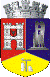 ROMÂNIAJUDEŢUL CLUJCONSILIUL LOCAL AL MUNICIPIULUI DEJStr. 1 Mai nr. 2, Tel.: 0264/211790*, Fax 0264/223260, E-mail: primaria@dej.roNR. CRT.DENUMIREA UNITĂŢII  DE ÎNVĂȚĂMÂNTCODTIP UNITATE1COLEGIUL NAȚIONAL „ANDREI MUREȘANU” DEJ, STR. 1 MAI, NR.10GIM/LICPersonalitate juridica2LICEUL TEORETIC „ALEXANDRU PAPIU ILARIAN”DEJ, P-ŢA LUPENI, NR.2GIM, LIC/LIC TEOPersonalitate juridica3LICEUL TEORETIC „ALEXANDRU PAPIU ILARIAN”DEJ, - STRUCTURA ARONDATĂ CLUB SPORTIV ŞCOLAR-STR. N. TITULESCU, NR.18PRI,GIM, LIC/SPstructură3LICEUL TEHNOLOGIC –SOMEŞ DEJ, STR. MĂRĂŞEŞTI, NR.20SPE, PROF, LIC,POSPersonalitate juridica4LICEUL TEHNOLOGIC  „CONSTANTIN BRÂNCUȘI” – STR. N. IORGA NR.5PROF/ LIC TEH/POSPersonalitate juridica5ȘCOALA GIMNAZIALĂ AVRAM IANCU DEJ, STR. MĂRĂŞTI, NR. 5APRE,PRI ,GIM /GIMPersonalitate juridica6ȘCOALA GIMNAZIALĂ MIHAI EMINESCU –STR. AVRAM IANCU, NR.2-4PRE,PRI,GIM/GIMPersonalitate juridica7ȘCOALA GIMNAZIALĂ MIHAI EMINESCU – ȘCOALA PINTIC DEJPRE,PRI,GIM/ GIMStructură8ȘCOALA GIMNAZIALĂ NR.1 DEJ P-ŢA BOBÂLNA, NR. 14GIM/ PRIPersonalitate juridica9GRĂDINIȚA „ARLECHINO” DEJ, STR. 1 MAI, NR.12PREPersonalitate juridica10GRĂDINIȚA „ARLECHINO” – STRUCTURĂ 1 DEJ, STR. TRIAJULUI, NR.14PREStructură11GRĂDINIȚA „ARLECHINO” – STRUCTURĂ 2 DEJ, STR. VALEA CODORULUI, NR.72PREStructură12GRĂDINIȚA „ARLECHINO” – STRUCTURĂ 3 DEJ-STR. MIXANDRELOR, NR.3PREStructură13GRĂDINIȚA „JUNIOR” DEJ-STR. ÎNFRĂŢIRII, NR.30PREPersonalitate juridica14GRĂDINIȚA „JUNIOR” – STRUCTURĂ 1 DEJ, STR. S. BĂRNUŢIU, FNPREStructură15GRĂDINIȚA „LUMEA PITICILOR”  DEJ-STR. AURORA, NR.3PREPersonalitate juridica16GRĂDINIȚA „LUMEA PITICILOR” – STRUCTURĂ 1 DEJ-VIILE DEJULUIPREStructură17GRĂDINIȚA „PARADISUL PITICILOR”  DEJ-STR. UNIRII, NR.1PREPersonalitate juridica18GRĂDINIȚA „PITICOT”  DEJ, AL. TOMIS, NR.2PREPersonalitate juridica19GRĂDINIȚA „PITICOT” - STRUCTURA 1  DEJ,STR. I.L. CARAGIALE, NR.23PREStructură20CLUBUL COPIILOR DEJ – FINANȚARE M.E.C.T.S.Personalitate juridica21ȘCOALA SPECIALĂ DEJ – FINANȚARE CONSILIUL JUDEȚEANPRE,GIM/ SPEPersonalitate juridica22ŞCOALA POSTLICEALĂ ,, LOUIS PASTEUR” DEJPersonalitate juridica23GRĂDINIŢA CU PROGRAM PRELUNGIT ,, ELPIS” DEJPersonalitate juridica